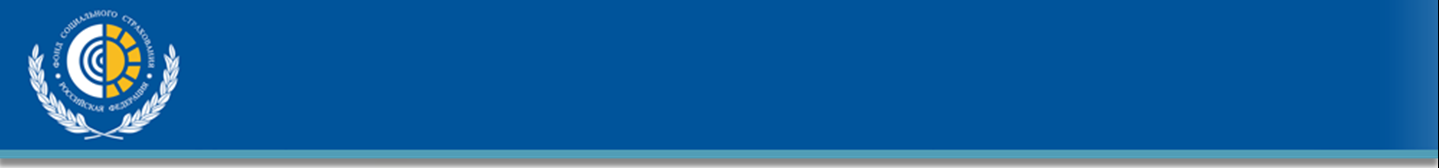 ОБ УПЛАТЕ СТРАХОВЫХ ВЗНОСОВ ЗА ЯНВАРЬ 2020 г.Уважаемый страхователь!Напоминаем, что в связи с вступлением с 01.01.2020г. Кемеровской области в пилотный проект «Прямые выплаты» уплата страховых взносов по обязательному социальному страхованию на случай временной нетрудоспособности и в связи с материнством и по обязательному социальному страхованию от несчастных случаев на производстве и профессиональных заболеваний осуществляется в полном объеме без уменьшения на сумму расходов на выплату обязательного страхового обеспечения по соответствующему виду обязательного социального страхования (Положение об особенностях уплаты страховых взносов в 2012 - 2020 годах в Фонд социального страхования Российской Федерации в субъектах Российской Федерации, участвующих в реализации пилотного проекта (утв. Постановлением Правительства РФ от 21 апреля 2011 г. N 294).Таким образом, вне зависимости от наличия задолженности за фондом по состоянию на 01.01.2020 года за счет превышения расходов страхователя, уплата страховых взносов за январь 2020 г. и последующие месяцы производится в полном объёме. В случае неуплаты или несвоевременной уплаты будут начислены пени и открыта процедура принудительного взыскания в соответствии с действующим законодательством. Срок уплаты страховых взносов за январь 2020 года истекает 17 февраля 2020 г.В случае возникновения вопросов информацию можно получить по телефону: 35-09-69 или по электронной почте el.kulygina@ro42.fss.ru